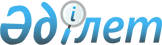 Об изменениях в административно-территориальном устройстве Амангельдинского района Костанайской областиПостановление акимата Костанайской области от 30 марта 2012 года № 1 и решение маслихата Костанайской области от 30 марта 2012 года № 35. Зарегистрировано Департаментом юстиции Костанайской области 4 мая 2012 года № 3801      В соответствии с подпунктом 3) статьи 11 Закона Республики Казахстан от 8 декабря 1993 года "Об административно-территориальном устройстве Республики Казахстан" и с учетом мнения районного представительного и исполнительного органов Амангельдинского района акимат Костанайской области ПОСТАНОВЛЯЕТ и Костанайский областной маслихат РЕШИЛ:



      1. В связи с выездом и переселением всех жителей упразднить село Бестобе Карасуского сельского округа Амангельдинского района.

      Сноска. Пункт 1 с изменением, внесенным постановлением акимата Костанайской области от 04.07.2014 № 9 и решением маслихата Костанайской области от 04.07.2014 № 297 (вводится в действие по истечении десяти календарных дней после дня его первого официального опубликования).



      2. Настоящее постановление и решение вводится в действие по истечении десяти календарных дней после дня его первого официального опубликования.      Аким

      Костанайской области                       Н. Садуакасов      Председатель сессии,

      секретарь Костанайского

      областного маслихата                       С. Ещанов
					© 2012. РГП на ПХВ «Институт законодательства и правовой информации Республики Казахстан» Министерства юстиции Республики Казахстан
				